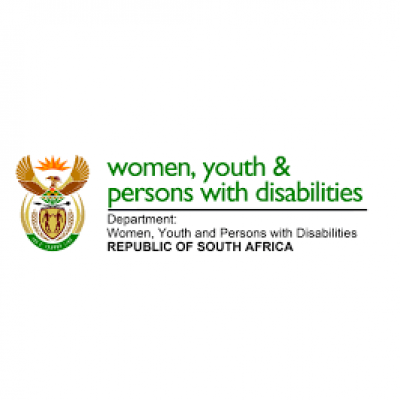 NATIONAL ASSEMBLY QUESTION FOR WRITTEN REPLYQUESTION NUMBER 478DATE OF PUBLICATION:  17 FEBRUARY 2023QUESTION:478. Ms T M Mbabama (DA) to ask the Minister in The Presidency for Women, Youth and Persons with Disabilities:What (a) is the salary of each (i) chief executive officer and (ii) top executive position in each state-owned entity reporting to her Office and (b) total amount does each get paid to attend a meeting? 		     			       			       NW522EREPLY:Each salary at the National Youth Development Agency (NYDA) of each: Chief Executive Officer – R 2 547 020.04 per annum Top Executive Positions viz: Executive Chairperson – R 1 205 796.00 per annumExecutive Deputy Chairperson – R 1 023 387.00 per annumThe Chief Executive Officer, Executive Chairperson and Executive Deputy Chairperson are not remunerated to attend meetings.